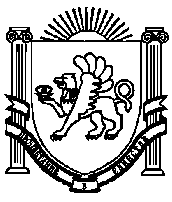 РЕСПУБЛИКА КРЫМНИЖНЕГОРСКИЙ РАЙОНИЗОБИЛЬНЕНСКИЙ СЕЛЬСКИЙ СОВЕТ19-я внеочередная сессия 2-го созываРЕШЕНИЕ № 221 апреля  2021 года						            с. ИзобильноеОб утверждении отчета об исполнении бюджета Изобильненского сельского поселения Нижнегорского района Республики Крым за 2020 годВ соответствии со статьей 264.6 Бюджетного кодекса Российской Федерации, Федеральным законом от 6 октября 2003 года № 131-ФЗ «Об общих принципах организации местного самоуправления в Российской Федерации», руководствуясь Уставом муниципального образования Изобильненское сельское поселение Нижнегорского района Республики Крым, Положением о бюджетном процессе в муниципальном образовании Изобильненское сельское поселение Нижнегорского района Республики Крым», Заключением о результатах внешней проверки годового отчета об исполнении бюджета Изобильненского сельского поселения Нижнегорского района Республики Крым за 2020 год, составленным Контрольно-счетным органом Нижнегорского района Республики Крым от № 04-08/09 от 07.04.2021г., заслушав отчет заведующего сектором Шатковской М.В. об исполнении бюджета Изобильненского сельского поселения Нижнегорского района Республики Крым за 2020 год Изобильненский сельский советРЕШИЛ:1. Утвердить отчет об исполнении бюджета Изобильненского сельского поселения Нижнегорского района за 2020 год по доходам в сумме 17 353 782,69 рубля, по расходам в сумме 17 173 661,16 рубля с превышением доходов над расходами (профицитом местного бюджета) в сумме 180121,53 рубля и со следующими показателями исполнения:1.1. по доходам бюджета Изобильненского сельского поселения Нижнегорского района Республики Крым по кодам классификации доходов бюджета за 2020 год согласно приложению 1 к настоящему решению;1.2. по расходам бюджета Изобильненского сельского поселения Нижнегорского района Республики Крым по ведомственной структуре расходов бюджета за 2020 год согласно приложению 2 к настоящему решению;1.3. по расходам бюджета Изобильненского сельского поселения Нижнегорского района Республики Крым по разделам и подразделам классификации расходов бюджета за 2020 год согласно приложению 3 к настоящему решению;1.4. по источникам финансирования дефицита бюджета Изобильненского сельского поселения Нижнегорского района Республики Крым по кодам классификации источников финансирования дефицита бюджета за 2020 год согласно приложению 4 к настоящему решению.2. Определить, что держателем оригинала отчета об исполнении бюджета поселения за 2020 год является Администрация Изобильненского сельского поселения Нижнегорского района Республики Крым.3. Настоящее решение подлежит обнародованию на официальном Портале Правительства Республики Крым на странице Нижнегорского муниципального района (nijno.rk.gov.ru) в разделе «Правительство Республики Крым» «Изобильненское сельское поселение Нижнегорского района Республики Крым», а также на информационном стенде Изобильненского сельского совета, расположенного по адресу: Нижнегорский район, с.Изобильное, пер. Центральный, 15 и на официальном сайте администрации Изобильненского сельского поселения Нижнегорского района Республики Крым (http://izobilnoe-sp.ru/) в сети Интернет.4. Контроль за исполнением настоящего решения оставляю за собой.Председатель Изобильненскогосельского совета-глава администрацииИзобильненского сельского поселения				Л.Г. Назарова            Приложение 1  к решению Изобильненского сельского совета                                                           Нижнегорского района Республики Крым                              от 21.04. 2021 года №  2Доходы бюджета Изобильненского сельского поселения Нижнегорского района Республики Крым по кодам классификации доходов бюджета за 2020 год(руб.)                                                             Приложение 4к решению Изобильненского сельского совета                                                        Нижнегорского района Республики Крым                                  от  21 апреля 2021 года № 2Источники финансирования дефицита бюджета Изобильненского сельского поселения Нижнегорского района Республики Крым по кодам классификации источников финансирования дефицита бюджета за 2020 год(руб.)Наименование показателяКод строкиКод дохода по бюджетной классификацииУтвержденные бюджетные назначенияИсполненоНеисполненные назначения123456010X15 855 387,5917 353 782,690,00в том числе:010000 10000000000000000927 580,001 465 242,690,00010000 10100000000000000182 832,00266 710,260,00010000 10102000010000110182 832,00266 710,260,00010000 10102010010000110177 900,00260 296,170,00010000 10102010011000110177 900,00260 279,630,00010000 101020100121001100,0016,540,00010000 101020200100001102 032,000,002 032,00010000 101020200110001102 032,000,002 032,00010000 101020300100001102 900,006 414,090,00010000 101020300110001102 900,006 360,390,00010000 101020300121001100,0053,700,00010000 105000000000000000,00-8 824,410,00010000 105030000100001100,00-8 824,410,00010000 105030100100001100,00-8 824,410,00010000 105030100110001100,00-9 225,000,00010000 105030100121001100,00400,590,00010000 10600000000000000443 748,00774 735,170,00010000 10606000000000110443 748,00774 735,170,00010000 1060603000000011074 861,0074 861,420,00010000 1060603310000011074 861,0074 861,420,00010000 1060603310100011074 861,0074 765,9095,10010000 106060331021001100,0095,520,00010000 10606040000000110368 887,00699 873,750,00010000 10606043100000110368 887,00699 873,750,00010000 10606043101000110368 887,00698 615,400,00010000 106060431021001100,001 258,350,00010000 108000000000000007 000,009 010,000,00010000 108040000100001107 000,009 010,000,00010000 108040200100001107 000,009 010,000,00010000 108040200110001107 000,009 010,000,00010000 11100000000000000114 000,00162 602,880,00010000 11105000000000120114 000,00162 602,880,00010000 11105020000000120114 000,00145 674,270,00010000 11105025100000120114 000,00145 674,270,00010000 111050300000001200,0016 928,610,00010000 111050351000001200,0016 928,610,00010000 11700000000000000180 000,00261 008,790,00010000 11705000000000180180 000,00261 008,790,00010000 11705050100000180180 000,00261 008,790,00010000 2000000000000000014 927 807,5915 888 540,000,00010000 2020000000000000014 927 807,5915 888 540,000,00010000 202100000000001501 935 709,001 935 709,000,00010000 20215001000000150791 981,00791 981,000,00010000 20215001100000150791 981,00791 981,000,00010000 20215002000000150457 628,00457 628,000,00010000 20215002100000150457 628,00457 628,000,00010000 20216001000000150686 100,00686 100,000,00010000 20216001100000150686 100,00686 100,000,00010000 2022000000000015012 734 021,0813 694 753,490,00010000 2022999900000015012 734 021,0813 694 753,490,00010000 2022999910000015012 734 021,0813 694 753,490,00010000 202299991000011501 013 211,951 973 946,870,00010000 20229999100003150299 999,13299 999,120,01010000 20229999100008150645 084,00645 084,000,00010000 20230000000000150112 804,00112 804,000,00010000 20230024000000150476,00476,000,00010000 20230024100000150476,00476,000,00010000 20230024100002150476,00476,000,00010000 20235118000000150112 328,00112 328,000,00010000 20235118100000150112 328,00112 328,000,00010000 20240000000000150145 273,51145 273,510,00010000 20249999000000150145 273,51145 273,510,00010000 20249999100000150145 273,51145 273,510,00010000 20249999102222150145 273,51145 273,510,00             Приложение 2к решению Изобильненского сельского совета                                                          Нижнегорского района Республики Крым                                   от 21 апреля  2021 года № 2Расходы бюджета Изобильненского сельского поселения Нижнегорского района Республики Крымпо ведомственной структуре расходов бюджета за 2020 год             Приложение 2к решению Изобильненского сельского совета                                                          Нижнегорского района Республики Крым                                   от 21 апреля  2021 года № 2Расходы бюджета Изобильненского сельского поселения Нижнегорского района Республики Крымпо ведомственной структуре расходов бюджета за 2020 год             Приложение 2к решению Изобильненского сельского совета                                                          Нижнегорского района Республики Крым                                   от 21 апреля  2021 года № 2Расходы бюджета Изобильненского сельского поселения Нижнегорского района Республики Крымпо ведомственной структуре расходов бюджета за 2020 год             Приложение 2к решению Изобильненского сельского совета                                                          Нижнегорского района Республики Крым                                   от 21 апреля  2021 года № 2Расходы бюджета Изобильненского сельского поселения Нижнегорского района Республики Крымпо ведомственной структуре расходов бюджета за 2020 год             Приложение 2к решению Изобильненского сельского совета                                                          Нижнегорского района Республики Крым                                   от 21 апреля  2021 года № 2Расходы бюджета Изобильненского сельского поселения Нижнегорского района Республики Крымпо ведомственной структуре расходов бюджета за 2020 год             Приложение 2к решению Изобильненского сельского совета                                                          Нижнегорского района Республики Крым                                   от 21 апреля  2021 года № 2Расходы бюджета Изобильненского сельского поселения Нижнегорского района Республики Крымпо ведомственной структуре расходов бюджета за 2020 годНаименование показателяКод строкиКод расхода по бюджетной классификацииУтвержденные бюджетные назначенияИсполненоНеисполненные назначения123456200X17 176 588,8717 173 661,162 927,71в том числе:2002 561 564,202 560 295,011 269,19200747 013,00747 012,310,69200747 013,00747 012,310,69200747 013,00747 012,310,69200747 013,00747 012,310,69200747 013,00747 012,310,69200573 743,00573 742,310,69200173 270,00173 270,000,002001 323 386,691 322 118,791 267,902001 323 386,691 322 118,791 267,902001 323 386,691 322 118,791 267,902001 113 548,001 113 294,25253,752001 113 548,001 113 294,25253,75200855 260,00855 161,6098,40200258 288,00258 132,65155,35200205 838,69204 824,541 014,15200205 838,69204 824,541 014,15200205 838,69204 824,541 014,152004 000,004 000,000,002004 000,004 000,000,002004 000,004 000,000,0020022 906,0022 906,000,0020022 906,0022 906,000,0020022 906,0022 906,000,0020022 906,0022 906,000,0020022 906,0022 906,000,0020022 906,0022 906,000,00200468 258,51468 257,910,60200315 900,00315 900,000,00200315 900,00315 900,000,002003 900,003 900,000,002003 900,003 900,000,002003 900,003 900,000,002003 900,003 900,000,002003 900,003 900,000,00200312 000,00312 000,000,00200312 000,00312 000,000,00200312 000,00312 000,000,00200312 000,00312 000,000,00200312 000,00312 000,000,00200152 358,51152 357,910,60200476,00476,000,00200476,00476,000,00200476,00476,000,00200476,00476,000,00200476,00476,000,002006 609,006 608,400,602006 609,006 608,400,602006 609,006 608,400,602006 609,006 608,400,602006 609,006 608,400,60200145 273,51145 273,510,00200145 273,51145 273,510,00200145 273,51145 273,510,00200145 273,51145 273,510,00200111 577,20111 577,200,0020033 696,3133 696,310,00200112 328,00112 328,000,00200112 328,00112 328,000,00200112 328,00112 328,000,00200112 328,00112 328,000,00200112 328,00112 328,000,0020094 760,0094 760,000,0020094 760,0094 760,000,0020072 780,0072 780,000,0020021 980,0021 980,000,0020017 568,0017 568,000,0020017 568,0017 568,000,0020017 568,0017 568,000,0020092 008,0092 008,000,0020092 008,0092 008,000,0020092 008,0092 008,000,0020092 008,0092 008,000,0020092 008,0092 008,000,0020092 008,0092 008,000,0020092 008,0092 008,000,0020092 008,0092 008,000,0020014 401 636,6714 399 978,151 658,5220011 361 929,6811 361 266,84662,8420011 343 529,6811 342 866,84662,8420011 343 529,6811 342 866,84662,8420011 343 529,6811 342 866,84662,8420011 343 529,6811 342 866,84662,8420011 343 529,6811 342 866,84662,8420018 400,0018 400,000,0020018 400,0018 400,000,0020018 400,0018 400,000,0020018 400,0018 400,000,0020018 400,0018 400,000,0020018 400,0018 400,000,0020018 400,0018 400,000,002003 039 706,993 038 711,31995,68200315 788,55315 788,500,05200315 788,55315 788,500,05200315 788,55315 788,500,05200315 788,55315 788,500,05200315 788,55315 788,500,052002 723 918,442 722 922,81995,632002 078 834,442 077 838,81995,632002 078 834,442 077 838,81995,632002 078 834,442 077 838,81995,632002 078 834,442 077 838,81995,63200645 084,00645 084,000,00200645 084,00645 084,000,00200645 084,00645 084,000,00200645 084,00645 084,000,002009 052,009 052,000,002009 052,009 052,000,002009 052,009 052,000,002009 052,009 052,000,002003 621,003 621,000,002003 621,003 621,000,002003 621,003 621,000,002005 431,005 431,000,002005 431,005 431,000,002005 431,005 431,000,00450X-1 321 201,28180 121,53X            Приложение 3к решению Изобильненского сельского совета                                                          Нижнегорского района Республики Крым                                    от 21 апреля  2021 года № 2Расходы бюджета Изобильненского сельского поселения Нижнегорского районаРеспублики Крым по разделам и подразделам классификации расходов бюджета за 2020 год(руб.)            Приложение 3к решению Изобильненского сельского совета                                                          Нижнегорского района Республики Крым                                    от 21 апреля  2021 года № 2Расходы бюджета Изобильненского сельского поселения Нижнегорского районаРеспублики Крым по разделам и подразделам классификации расходов бюджета за 2020 год(руб.)            Приложение 3к решению Изобильненского сельского совета                                                          Нижнегорского района Республики Крым                                    от 21 апреля  2021 года № 2Расходы бюджета Изобильненского сельского поселения Нижнегорского районаРеспублики Крым по разделам и подразделам классификации расходов бюджета за 2020 год(руб.)            Приложение 3к решению Изобильненского сельского совета                                                          Нижнегорского района Республики Крым                                    от 21 апреля  2021 года № 2Расходы бюджета Изобильненского сельского поселения Нижнегорского районаРеспублики Крым по разделам и подразделам классификации расходов бюджета за 2020 год(руб.)            Приложение 3к решению Изобильненского сельского совета                                                          Нижнегорского района Республики Крым                                    от 21 апреля  2021 года № 2Расходы бюджета Изобильненского сельского поселения Нижнегорского районаРеспублики Крым по разделам и подразделам классификации расходов бюджета за 2020 год(руб.)            Приложение 3к решению Изобильненского сельского совета                                                          Нижнегорского района Республики Крым                                    от 21 апреля  2021 года № 2Расходы бюджета Изобильненского сельского поселения Нижнегорского районаРеспублики Крым по разделам и подразделам классификации расходов бюджета за 2020 год(руб.)            Приложение 3к решению Изобильненского сельского совета                                                          Нижнегорского района Республики Крым                                    от 21 апреля  2021 года № 2Расходы бюджета Изобильненского сельского поселения Нижнегорского районаРеспублики Крым по разделам и подразделам классификации расходов бюджета за 2020 год(руб.)            Приложение 3к решению Изобильненского сельского совета                                                          Нижнегорского района Республики Крым                                    от 21 апреля  2021 года № 2Расходы бюджета Изобильненского сельского поселения Нижнегорского районаРеспублики Крым по разделам и подразделам классификации расходов бюджета за 2020 год(руб.)            Приложение 3к решению Изобильненского сельского совета                                                          Нижнегорского района Республики Крым                                    от 21 апреля  2021 года № 2Расходы бюджета Изобильненского сельского поселения Нижнегорского районаРеспублики Крым по разделам и подразделам классификации расходов бюджета за 2020 год(руб.)НаименованиеНаименованиеНаименованиеКод по бюджетной классификации
ФКРКод по бюджетной классификации
ФКРУтвержденные бюджетные назначенияУтвержденные бюджетные назначенияИсполненоНеисполненные назначения111223345ОБЩЕГОСУДАРСТВЕННЫЕ ВОПРОСЫОБЩЕГОСУДАРСТВЕННЫЕ ВОПРОСЫОБЩЕГОСУДАРСТВЕННЫЕ ВОПРОСЫ010001002 561 564,202 561 564,202 560 295,011 269,19Функционирование высшего должностного лица субъекта Российской Федерации и муниципального образованияФункционирование высшего должностного лица субъекта Российской Федерации и муниципального образованияФункционирование высшего должностного лица субъекта Российской Федерации и муниципального образования01020102747 013,00747 013,00747 012,310,69Функционирование Правительства Российской Федерации, высших исполнительных органов государственной власти субъектов Российской Федерации, местных администрацийФункционирование Правительства Российской Федерации, высших исполнительных органов государственной власти субъектов Российской Федерации, местных администрацийФункционирование Правительства Российской Федерации, высших исполнительных органов государственной власти субъектов Российской Федерации, местных администраций010401041 323 386,691 323 386,691 322 118,791 267,90Обеспечение деятельности финансовых, налоговых и таможенных органов и органов финансового (финансово-бюджетного) надзораОбеспечение деятельности финансовых, налоговых и таможенных органов и органов финансового (финансово-бюджетного) надзораОбеспечение деятельности финансовых, налоговых и таможенных органов и органов финансового (финансово-бюджетного) надзора0106010622906,0022906,0022906,000,00Другие общегосударственные вопросыДругие общегосударственные вопросыДругие общегосударственные вопросы01130113468 258,51468 258,51468 257,910,60НАЦИОНАЛЬНАЯ ОБОРОНАНАЦИОНАЛЬНАЯ ОБОРОНАНАЦИОНАЛЬНАЯ ОБОРОНА02000200112328,00112328,00112328,000,00Мобилизационная и вневойсковая подготовкаМобилизационная и вневойсковая подготовкаМобилизационная и вневойсковая подготовка02030203112328,00112328,00112328,000,00НАЦИОНАЛЬНАЯ ЭКОНОМИКАНАЦИОНАЛЬНАЯ ЭКОНОМИКАНАЦИОНАЛЬНАЯ ЭКОНОМИКА0400040092 008,0092 008,0092 008,000,00Другие вопросы в области национальной экономикиДругие вопросы в области национальной экономикиДругие вопросы в области национальной экономики0412041292 008,0092 008,0092 008,000,00ЖИЛИЩНО-КОММУНАЛЬНОЕ ХОЗЯЙСТВОЖИЛИЩНО-КОММУНАЛЬНОЕ ХОЗЯЙСТВОЖИЛИЩНО-КОММУНАЛЬНОЕ ХОЗЯЙСТВО0500050014 401 636,6714 401 636,6714 399 978,151 658,52Коммунальное хозяйствоКоммунальное хозяйствоКоммунальное хозяйство0502050211 361 929,6811 361 929,6811 361 266,84662,84БлагоустройствоБлагоустройствоБлагоустройство050305033 039 706,993 039 706,993 038 711,31995,68КУЛЬТУРА, КИНЕМАТОГРАФИЯКУЛЬТУРА, КИНЕМАТОГРАФИЯКУЛЬТУРА, КИНЕМАТОГРАФИЯ080008009052,009052,009052,000,00КультураКультураКультура080108019052,009052,009052,000,00ИТОГОИТОГОИТОГО17 176 588,8717 176 588,8717 173 661,162 927,71Наименование показателяКод строкиКод источника финансирования дефицита бюджета по бюджетной классификацииУтвержденные бюджетные назначенияИсполненоНеисполненные назначения123456500X359520,51-180 121,531 501 322,81в том числе:520X0,000,000,00из них:5200,000,000,00620X0,000,000,00из них:6200,000,000,00700000 01000000000000000359520,51-180 121,531 501 322,81700000 01050000000000000359520,51-180 121,531 501 322,81710000 01050000000000500-15 855 387,59-17 396 966,40X710000 01050200000000500-15 855 387,59-17 396 966,40X710000 01050201000000510-15 855 387,59-17 396 966,40X710000 01050201100000510-15 855 387,59-17 396 966,40X720000 0105000000000060017 176 588,8717 216 844,87X720000 0105020000000060017 176 588,8717 216 844,87X720000 0105020100000061017 176 588,8717 216 844,87X720000 0105020110000061017 176 588,8717 216 844,87X700000 010600000000000000,000,000,00710000 010600000000005000,000,00X7100,000,00X720000 010600000000006000,000,00X7200,000,00X